OGRES NSC KAUSA IZCĪŅA LOŽU ŠAUŠANAS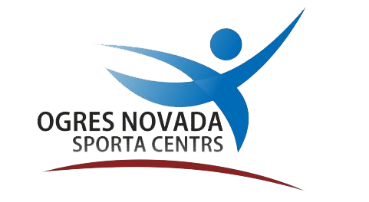  “OGRES NSC  ZIEMAS KAUSS 2019”   NOLIKUMSMērķis un uzdevumi.Popularizēt un attīstīt  šaušanas sportu Ogres novadā.Noskaidrot labākos  šāvējus.Sacensību laiks un vieta.Laiks - 16.februārī 2019.gada plkst.11:00Vieta - Ogres novada sporta centra šautuvē, Jaunogres prospektā 2 (pie stadiona)Sacensību vadība.Sacensības organizē un vada Ogres novada sporta centrs; galvenais tiesnesis – Andris Sosnars. Sīkāka informācija-pa telefonu 29258191; e pasts- andris.sosnars@ogresnovads.lv .Sacensību dalībnieki. Sacensībās drīkst piedalīties jebkurš  iedzīvotājs no 14 gadu vecuma.Sacensību norise.Sacensības notiek individuāli šauteņu vingrinājumā ar ieroci CM-2Pirmais vingrinājums - 10 šāvieni,  guļus no rokas, šaušanas laiks 2.5 minūtes. Distance – 45 metri. (mērķis elektroniskais)Otrais vingrinājums- 10 šāvieni stāvus no rokas. šaušanas laiks 3.5 minūtes.       Distance - 45 metri(mērķis elektroniskais)Trešais vingrinājums –10 šāvieni,  guļus no rokas, šaušanas laiks 2.5 minūtes. Distance – 50 metri. (mērķis nr.7 papīrā)Ceturtais vingrinājums- 10 šāvieni stāvus no rokas. šaušanas laiks 3.5 minūtes.            Distance - 50 metri(mērķis nr.7 papīrā) Piešaušanai 10 šāvieni uz visiem vingrinājumiem.Pieteikumi.Reģistrācija sacensību dienā no plkst. 10:30  līdz plkst. 10:55 šautuves telpās uzrādot personu apliecinošu dokumentu.Sacensību dalībnieki paši atbild par savas veselības stāvokļa atbilstību izvēlētajai slodzei, kā arī tiek nodrošināti ar pirmo medicīnisko palīdzību.Vērtēšana.Dalībnieku rezultāti tiek vērtēti individuāli pēc katra vingrinājuma.1.vieta - 20.p; 2.vieta -18.p.; 3.vieta - 16.p; 4.vieta -15.p; 5.vieta - 14.p.; 6.vieta - 13.p.; 7.vieta - 12.p.; 8.vieta - 9.p.; 9.vieta - 8.p.; 10.vieta - 7.p.; 11.vieta - 6.p; 12.vieta - 5.p; 13.vieta - 4.p.; 14.vieta - 3.p.; 15.vieta - 2.p.; 16. un tālākas vietas - 1.p. Ja pēc šaušanas vienāds rezultāts ir diviem vai vairāk dalībniekiem, augstāku vietu ieņem tas dalībnieks, kam vairāk precīzo trāpījumu desmitniekā. Dalībnieks, kas guvis lielāku punktu skaitu pēc trim vingrinājumiem, ieņem pirmo vietu.Finansiālie noteikumi.Dalības maksa sacensībās - 10 euro. Apbalvošana.1.-3.v.ieguvēji tiks apbalvoti ar kausiem un diplomiem sieviešu un vīriešu kategorijās.Saskaņots:             A.SosnarsSacensību galvenais tiesnesis                               Apstiprinu:                           Dz. Žindiga                              Ogres novada sporta centra direktore